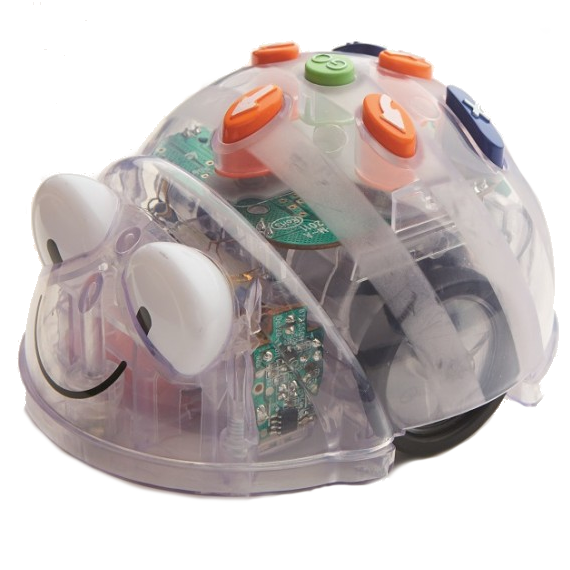 Treasure IslandTreasure IslandTreasure IslandTreasure IslandBlue-botTreasure Island Activity CardProgram the Blue-bot to move:From the pirate ship to the volcano:going up a ladderand over the bridgeBlue-botTreasure Island Activity CardProgram the Blue-bot to move:From the swamp to the dungeon:Going over the river at the ropeBlue-botTreasure Island Activity CardProgram the Blue-bot to move:From the waterfall to the pirate ship:Blue-botTreasure Island Activity CardProgram the Blue-bot to move:From the sharks to the octopus via the pirate shipBlue-botTreasure Island Activity CardProgram the Blue-bot to move:From the boat in the sand to the footprint cave:Going over the bridge and down the ladder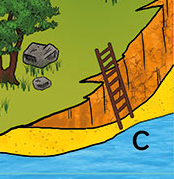 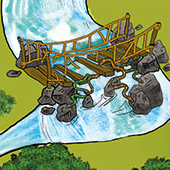 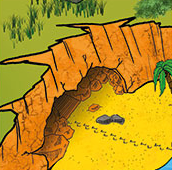 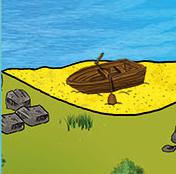 Blue-botTreasure Island Activity CardProgram the Blue-bot to move:From the octopus to the dungeon:Going up the ladder and over the bridge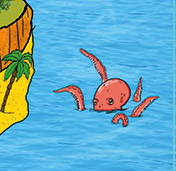 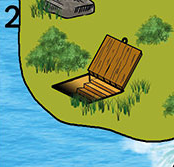 Blue-botTreasure Island Activity CardProgram the Blue-bot to move:From pirate ship to the waterfall:Going up the ladder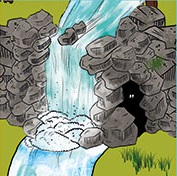 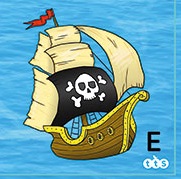 Blue-botTreasure Island Activity CardProgram the Blue-bot to move:From the jungle to the swamp:Going over the river at the rope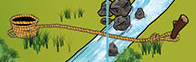 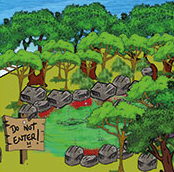 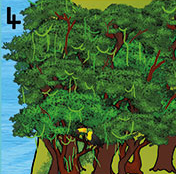 Blue-botTreasure Island Activity CardProgram the Blue-bot to move:From the volcano to the water fall:Going through the jungleBlue-botTreasure Island Activity CardProgram the Blue-bot to move:From the dungeon to the big tree:Going over the bridge 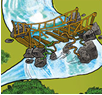 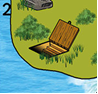 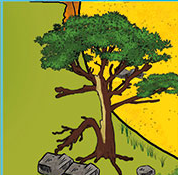 Blue-botTreasure Island Activity CardProgram the Blue-bot to move:From the snapped tree to the beach:Going down the ladder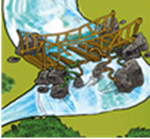 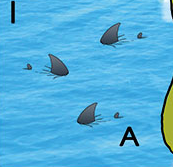 Blue-botTreasure Island Activity CardProgram the Blue-bot to move:From Beach to the pirate ship:Going up the ladder and down the ladder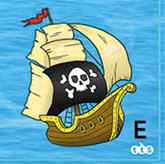 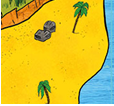 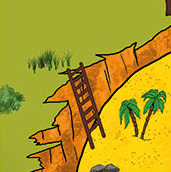 